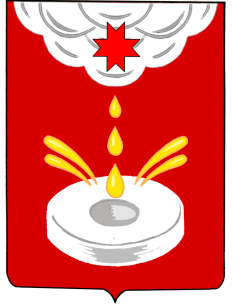 «ЮКАМЕН ЁРОС» МУНИЦИПАЛ КЫЛДЫТЭТЫСЬ ДЕПУТАТ КЕНЕШСОВЕТ ДЕПУТАТОВ МУНИЦИПАЛЬНОГО ОБРАЗОВАНИЯ «ЮКАМЕНСКИЙ РАЙОН»«24» декабря 2015 г.                                                                       № 208РЕШЕНИЕО внесении изменений в Стратегию социально-экономического развития муниципального образования «Юкаменский район»        Руководствуясь Уставом муниципального образования «Юкаменский район», Совет депутатов муниципального образования«Юкаменский район» РЕШАЕТ:Внести изменения в Стратегию социально-экономического развития муниципального образования «Юкаменский район», изменив срок реализации Стратегии социально-экономического развития муниципального образования «Юкаменский район» с 2015-2025 годы на 2015-2020 годы. Глава муниципального образования «Юкаменский район»                         			             Б.В.Востриков